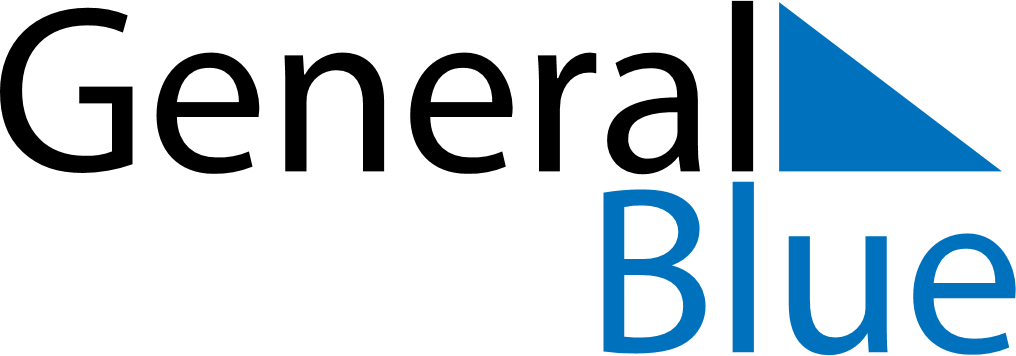 August 2020August 2020August 2020August 2020GibraltarGibraltarGibraltarMondayTuesdayWednesdayThursdayFridaySaturdaySaturdaySunday1123456788910111213141515161718192021222223242526272829293031Late Summer Bank Holiday